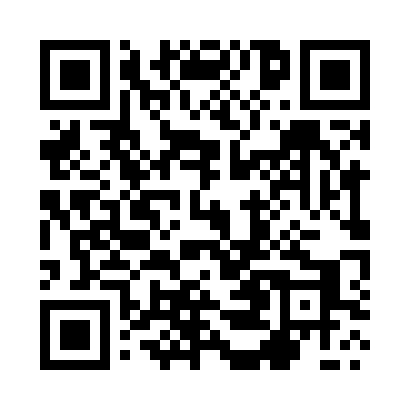 Prayer times for Przybrodzin, PolandMon 1 Apr 2024 - Tue 30 Apr 2024High Latitude Method: Angle Based RulePrayer Calculation Method: Muslim World LeagueAsar Calculation Method: HanafiPrayer times provided by https://www.salahtimes.comDateDayFajrSunriseDhuhrAsrMaghribIsha1Mon4:206:2212:525:197:239:172Tue4:176:2012:525:207:259:203Wed4:146:1712:515:217:279:224Thu4:116:1512:515:227:289:245Fri4:086:1312:515:247:309:276Sat4:056:1012:515:257:329:297Sun4:026:0812:505:267:349:328Mon3:596:0612:505:277:359:349Tue3:566:0312:505:297:379:3710Wed3:536:0112:495:307:399:3911Thu3:505:5912:495:317:419:4212Fri3:465:5712:495:327:429:4413Sat3:435:5412:495:337:449:4714Sun3:405:5212:485:357:469:4915Mon3:375:5012:485:367:489:5216Tue3:335:4812:485:377:499:5517Wed3:305:4512:485:387:519:5718Thu3:275:4312:485:397:5310:0019Fri3:235:4112:475:407:5410:0320Sat3:205:3912:475:427:5610:0621Sun3:165:3712:475:437:5810:0922Mon3:135:3512:475:448:0010:1223Tue3:095:3312:475:458:0110:1524Wed3:065:3012:465:468:0310:1825Thu3:025:2812:465:478:0510:2126Fri2:595:2612:465:488:0710:2427Sat2:555:2412:465:498:0810:2728Sun2:515:2212:465:508:1010:3029Mon2:475:2012:465:518:1210:3430Tue2:435:1812:455:538:1310:37